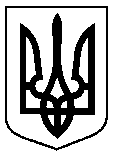 Сумська міська радаВиконавчий комітетРІШЕННЯВраховуючи звернення розповсюджувача зовнішньої реклами щодо повного усунення виявленого порушення, відповідно до статті 16 Закону України «Про рекламу», статті 4-1 Закону України «Про дозвільну систему у сфері господарської діяльності», Правил розміщення зовнішньої реклами на території Сумської міської об’єднаної територіальної громади, затверджених рішенням виконавчого комітету Сумської міської ради від 07.07.2020 № 343, керуючись статтею 40 Закону України «Про місцеве самоврядування в Україні», виконавчий комітет Сумської міської радиВИРІШИВ:Внести зміни до рішення виконавчого комітету Сумської міської ради від 18.01.2022 № 24 «Про розміщення зовнішньої реклами на території Сумської міської територіальної громади», доповнивши пунктом 6 наступного змісту:«6. Визнати п. 4 Додатку до рішення виконавчого комітету Сумської міської ради від 17.09.2020 № 494 «Про відмову у продовженні строку дії дозволів на розміщення зовнішньої реклами» таким, що втратив чинність.»Пункт 6 рішення вважати пунктом 7.Дане рішення набирає чинності з дня його оприлюднення на офіційному веб-сайті Сумської міської ради.Міський голова								О.М. ЛисенкоІніціатор розгляду: Чепульський Л.Л.Розіслати: Кривцову А.В.     від 25.01.2022 № 32Про внесення змін до рішення виконавчого комітету Сумської міської ради від 18.01.2022 № 24 
«Про розміщення зовнішньої реклами на території Сумської міської територіальної громади» 